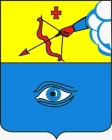 ПОСТАНОВЛЕНИЕ__22.09.2020__                                                                                    № __25/9__ г. ГлазовО временном ограничении движения транспортных средств по автомобильным дорогам местного значения города Глазова   при проведении городского легкоатлетического кросса в  рамках Всероссийского дня бега «Кросс Нации»,  ХХХIХ традиционного  городского легкоатлетического пробега памяти бортпроводницы Надежды Курченко        В соответствии с Федеральным законом от 10.12.1995 г. № 196-ФЗ 
«О безопасности дорожного движения», Федеральным законом от 08.11.2007  № 257-ФЗ «Об автомобильных дорогах и о дорожной деятельности в Российской Федерации и о внесении изменений в отдельные законодательные акты Российской Федерации», Постановлением Правительства Удмуртской Республики от 12.03.2012 № 90 «Об утверждении порядка осуществления временных ограничений или прекращения движения транспортных средств по автомобильным дорогам регионального или межмуниципального, местного значения в Удмуртской Республике» в целях обеспечения безопасности дорожного движения при проведении городского легкоатлетического кросса в рамках Всероссийского дня бега «Кросс Нации», ХХХIХ традиционного городского легкоатлетического пробега памяти бортпроводницы Надежды Курченко,П О С Т А Н О В Л Я Ю:          1. Ввести временное ограничение движения транспортных средств  путем прекращения движения  27.09.2020 года с 12.00 часов до 16.00 часов на  участке автомобильной дороги по ул. Кирова от ул. Короленко до ул. Советской.           2. Организации, осуществляющей в 2020 году содержание автомобильных дорог общего пользования местного значения - муниципальному унитарному предприятию «Жилищно-коммунальное управление» муниципального образования «Город Глазов» обеспечить временное ограничение движения транспортных средств в соответствии с прилагаемой схемой организации дорожного движения при проведении  городского легкоатлетического кросса в рамках Всероссийского дня бега «Кросс Нации», ХХХIХ городского традиционного городского легкоатлетического пробега памяти бортпроводницы Надежды Курченко.            3. Рекомендовать ММО МВД России «Глазовский» осуществлять контроль за временным ограничением движения транспортных средств на участке улицы, указанной в пункте №1 настоящего постановления.4. Контроль за выполнением настоящего постановления возложить на заместителя Главы Администрации города Глазова   по социальной политике О.В. Станкевич.5. Настоящее постановление подлежит официальному опубликованию.Администрация муниципального образования «Город Глазов» (Администрация города Глазова) «Глазкар» муниципал кылдытэтлэн Администрациез(Глазкарлэн Администрациез)Глава города ГлазоваС.Н. Коновалов